REVISED Draft agendaDocument prepared by the Office of the UnionDisclaimer:  this document does not represent UPOV policies or guidance	Opening of the Session	Adoption of the agenda (document TWC/39/1 Rev.)	Short reports on developments in plant variety protection:(a)	Reports from members and observers (written reports to be prepared by members and observers) (document TWC/39/3 prov.)(b)	Report on developments within UPOV (document TWC/39/2) 	Tools and methods for DUS examination  (a)	Development of software for the improved COYU method (splines) (document TWC/39/5) (b)	Big Data Platform for DUS Examination (CN) (document TWC/39/7) 	Phenotyping and image analysis (document TWC/39/8) 	Development of guidance and information materials (documents TWP/5/1 and TWC/39/4)	(a)	Information documents UPOV/INF/16	Exchangeable Software (document TWP/5/5) UPOV/INF/17	Guidelines for DNA-Profiling: Molecular Marker Selection and Database Construction (“BMT Guidelines”) (document UPOV/INF/17/2 Draft 5) UPOV/INF/22 	“Software and Equipment Used by Members of the Union” (document TWP/5/5) UPOV/INF/23	UPOV Code System (document UPOV/INF/23/1 Draft 2)  	(b)	TGP documents TGP/5	Experience in DUS examination; Section 6 “UPOV Report on Technical Examination and UPOV Variety Description” (Revision) (document TWP/5/14) TGP/8	Trial Design and Techniques Used in the Examination of Distinctness, Uniformity and Stability (Revision)(i)	Data Processing for the Production of Variety Descriptions for Measured Quantitative Characteristics (document TWP/5/10)  (ii)	The Combined-Over-Years Uniformity Criterion (COYU) (document TWP/5/11) 	Variety denominations (document TWP/5/6)	Exchange and use of software and equipment(a)	Exchange and use of software and equipment (document TWP/5/5)(b)	Statistical Analysis Software:DUSCEL3.0 (documents TWC/39/6)	Information and databases (a)	UPOV information databases (document TWP/5/4)(b)	Variety description databases (documents TWP/5/2)(c)	UPOV PRISMA (document TWP/5/3)	Increasing participation in the work of the TC and the TWPs (document TWP/5/12) 	Matters of information (i)	Revision of Test Guidelines (documents TWP/5/13)(ii)	Guidance for drafters of Test Guidelines (document TWP/5/8) 	Molecular Techniques and bioinformatics (document TWP/5/7)	Cooperation in examination (document TWP/5/9)	Date and place of the next session	Future program	Adoption of the Report on the session (if time permits)	Closing of the session[End of document]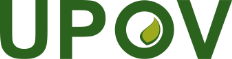 EInternational Union for the Protection of New Varieties of PlantsTechnical Working Party on Automation and Computer ProgramsThirty-Ninth Session
Alexandria, United States of America, September 20 to 22, 2021TWC/39/1 Rev.Original:  EnglishDate:  September 15, 2021